La nature de l’information peut être logique ou analogique. 
Les messages transmis peuvent être visuels, sonores, électriquesInformation logiqueUne information logique n’a que deux états possibles : 0 ou 1, vrai ou faux, jour ou nuit...Une information logique correspond donc souvent à une grandeur physique considérée par l’unité de traitement de l’information comme étant 1 ou 0.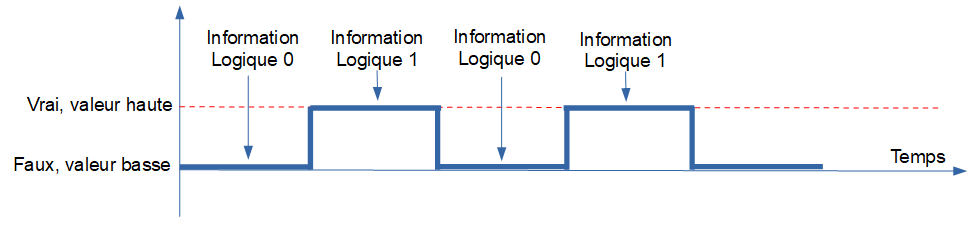 Exemples d’utilisationsInformation analogique

Une information analogique peut prendre une infinité de valeurs au cours de son évolution dans le temps. L’information peut varier de manière continue dans le temps. 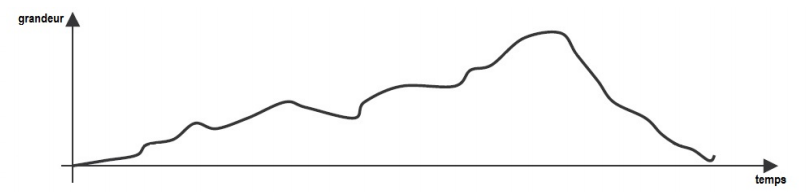 Exemples d’utilisationsUn détecteur de présenceIl détecte une présence ou non et fournit une information électrique.La sirèneElle fournit une information sonore.Le feu de passage piétonsIl fournit une information visuelle.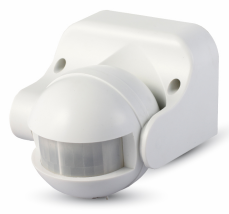 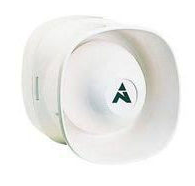 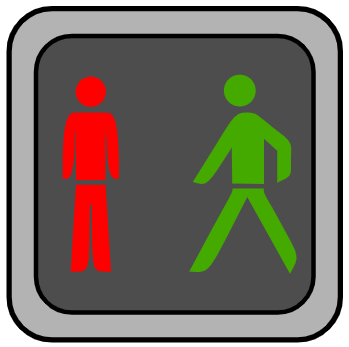 Un capteur de luminositéIl fournit une information électrique variable sur le niveau de luminosité Une sonde de températureElle fournit une information électrique variable sur le niveau de la températureUn capteur à ultrasonIl fournit une information électrique variable sur une distance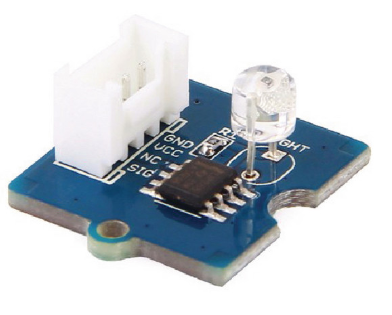 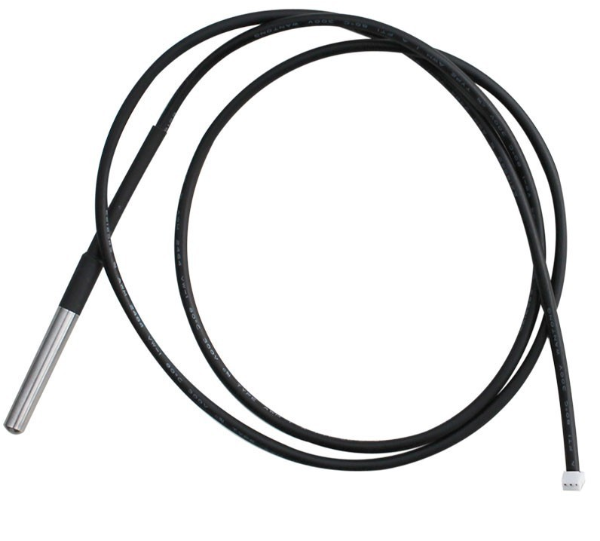 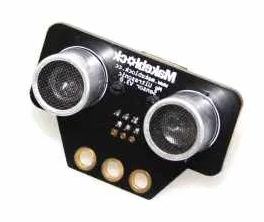 